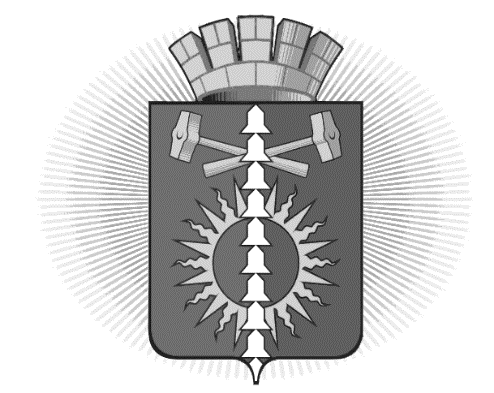 АДМИНИСТРАЦИЯ ГОРОДСКОГО ОКРУГА ВЕРХНИЙ ТАГИЛПОСТАНОВЛЕНИЕот 31.08.2021                                                                                             № 494город Верхний ТагилО внесении изменений в постановление администрации городского округа Верхний Тагил от 13.05.2019 года № 293 «Об утверждении Положения о персонифицированном дополнительном образовании детей в городском округе Верхний Тагил»В соответствии с концепцией создания и функционирования целевой модели развития региональной системы дополнительного образования детей Свердловской области на 2019-2021 годы, утвержденной распоряжением Правительства Свердловской области от 26.10.2018 № 646-РП «О создании в Свердловской области целевой модели развития региональной системы дополнительного образования детей», руководствуясь Уставом городского округа Верхний Тагил, Администрация городского округа Верхний Тагил ПОСТАНОВЛЯЕТ:1. Внести в Постановление администрации городского округа Верхний Тагил от 13.05.2019 года № 293 «Об утверждении Положения о персонифицированном дополнительном образовании детей в городском округе Верхний Тагил» следующие изменения:подпункт 4.7.1. изложить в новой редакции:«4.7.1.в день подачи Заявки на обучение по дополнительной общеобразовательной программе, включенной в реестр сертифицированных образовательных программ, в случае если на момент подачи заявки на обучение общий объем средств сертификатов дополнительного образования, зарезервированных к оплате по заключенным и ожидающим заключение договоров об образовании, а также средств, списанных с сертификата дополнительного образования в целях оплаты оказанных услуг дополнительного образования, не достиг объема обеспечения сертификатов персонифицированного финансирования, установленного Программой персонифицированного финансирования;»;	1.2. таблицу 1  подпункта 4.11. раздела 4 изложить в новой редакции:«Максимальное количество услуг, получение которых предусматривается по образовательным программам, включенным в соответствующий реестр образовательных программ2. Контроль за исполнением настоящего Постановления возложить на директора МКУ «Управление культуры, спорта и молодежной политики городского округа Верхний Тагил» Королько Е.В.    	3. Настоящее постановление опубликовать на официальном сайте городского округа Верхний Тагил  www.go-vtagil.ru.Глава городского округа Верхний Тагил                                   В.Г. КириченкоСтатус сертификатаМаксимальное количество услуг, получение которых предусматривается по образовательным программам, включенным в соответствующий реестр образовательных программМаксимальное количество услуг, получение которых предусматривается по образовательным программам, включенным в соответствующий реестр образовательных программМаксимальное количество услуг, получение которых предусматривается по образовательным программам, включенным в соответствующий реестр образовательных программМаксимальное совокупное количество услуг вне зависимости от реестра, получение которых допускаетсяСтатус сертификатаРеестр предпрофессиональных программРеестр значимых программРеестр общеразвивающих программМаксимальное совокупное количество услуг вне зависимости от реестра, получение которых допускаетсяДети в возрасте от 5-ти до 18-ти лет Дети в возрасте от 5-ти до 18-ти лет Дети в возрасте от 5-ти до 18-ти лет Дети в возрасте от 5-ти до 18-ти лет Дети в возрасте от 5-ти до 18-ти лет Сертификат учета2226Сертификат персонифицированного финансирования1203